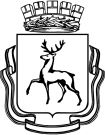 АДМИНИСТРАЦИЯ ГОРОДА НИЖНЕГО НОВГОРОДАДепартамент образованияМуниципальное бюджетное общеобразовательное учреждение«Школа №64»П Р И К А З31.08.2016                                                                                               № 161\1- о    В соответствии с постановлением главы администрации города Нижнего Новгорода от 09.08.2016 № 2354  «О внесении изменений в постановление администрации города Нижнего Новгорода от 02.12.2015 № 2627», на основании протокола Управляющего Совета  МБОУ «Школа №64»    №7 от 29.08.2016 года  ПРИКАЗЫВАЮ:1.  Внести в Положение о порядке оказания платных дополнительных образовательных услуг  от 15.09.2015 года  следующие изменения:1.1. Раздел  Перечень платных дополнительных образовательных услуг    3.1. дополнить словами   следующего содержания:- Занятия по дополнительной образовательной программе «Искусство устной и письменной речи».2. Главному бухгалтеру Полковниковой Л.В., бухгалтеру Морозовой Л.В., заместителю директора по УВР Гусарову А.В. в своей деятельности руководствоваться Положением о порядке оказания платных дополнительных образовательных услуг.  с  внесенными изменениями от  20.05.2016 года.       3. Контроль за исполнением приказа оставляю за собой. Ознакомлены: О внесении изменений в положение о порядке оказания платных дополнительных образовательных услуг.  О внесении изменений в положение о порядке оказания платных дополнительных образовательных услуг.  О внесении изменений в положение о порядке оказания платных дополнительных образовательных услуг. Директор                                    Н.А. Меркулова